SituatieKortingsbonnenHoeveel goedkoper zijn de boodschappen?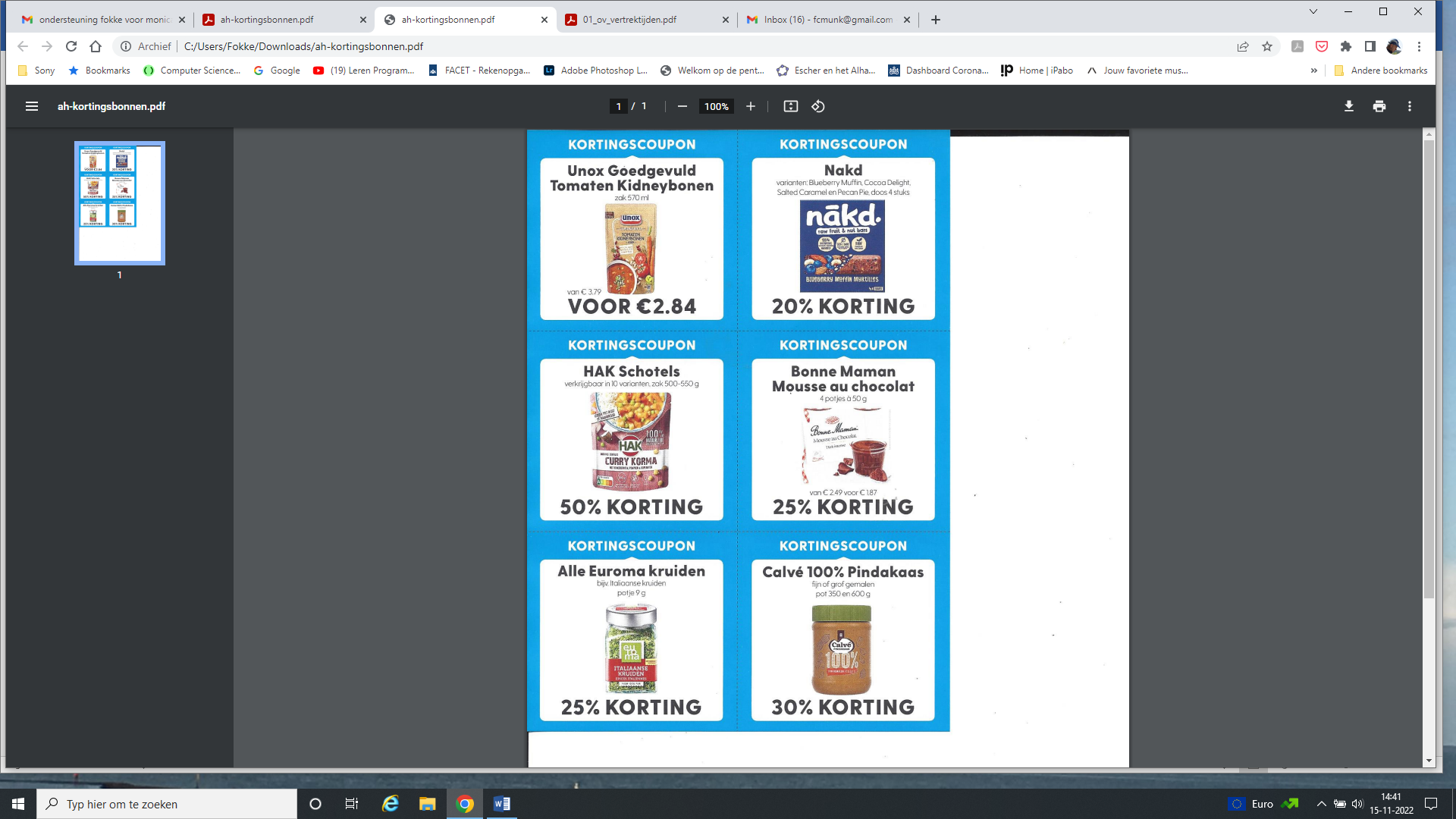 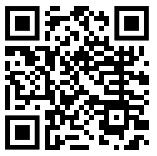 fisme.science.uu.nl/toepassingen/29154/ BeschrijvingGa in gesprek met de cursist over korting bij boodschappen doen in de supermarkt. Gebruik  bijvoorbeeld de volgende vragen: Let jij op kortingen als je boodschappen doet?Kijk je ook naar reclame en folders waarin kortingen worden gebruikt om goedkoper boodschappen te doen. Kun je voorbelden geven van korting? Snap je het als er iets staat met procenten?Bekijk de foto met de kortingen in procenten of gebruik een folder van een supermarkt of drogist.Wat betekent 50% (en 25%) korting? Is 50% veel korting? is 25% veel korting? Wat is ‘veel korting’?Kun jij met korting rekenen? Met 50% met 25%? Weet je wat het dan ongeveer kost? Vaak staat de nieuwe prijs erbij. Kun je dan controleren of dat ongeveer klopt met d ekorting?AchtergrondMet de bedragen die in folders staan, zoals bijvoorbeeld €3,99, is het meestal moeilijk om preceis te rekenen. Dat is ook net nodig.Het is vaak goed genoeg om ongeveer te weten hoeveel korting je krijgt. Maak de bedragen dan eerst rond (hele euro’s).Vaak wordt 50% herkend als ‘de helft van’, geldt dat ook voor de cursist? Herkent die dan ook 25% als de helft van de helft? 10% is bij sommigen ook bekend als ‘delen door 10’ of de komma opschuiven’. Als de cursist dat kan kun je onderstaand plaatje met kortingen gebruiken om de curiste met een zelf gekozen bedrag de korting te laten schatten of berekenen.  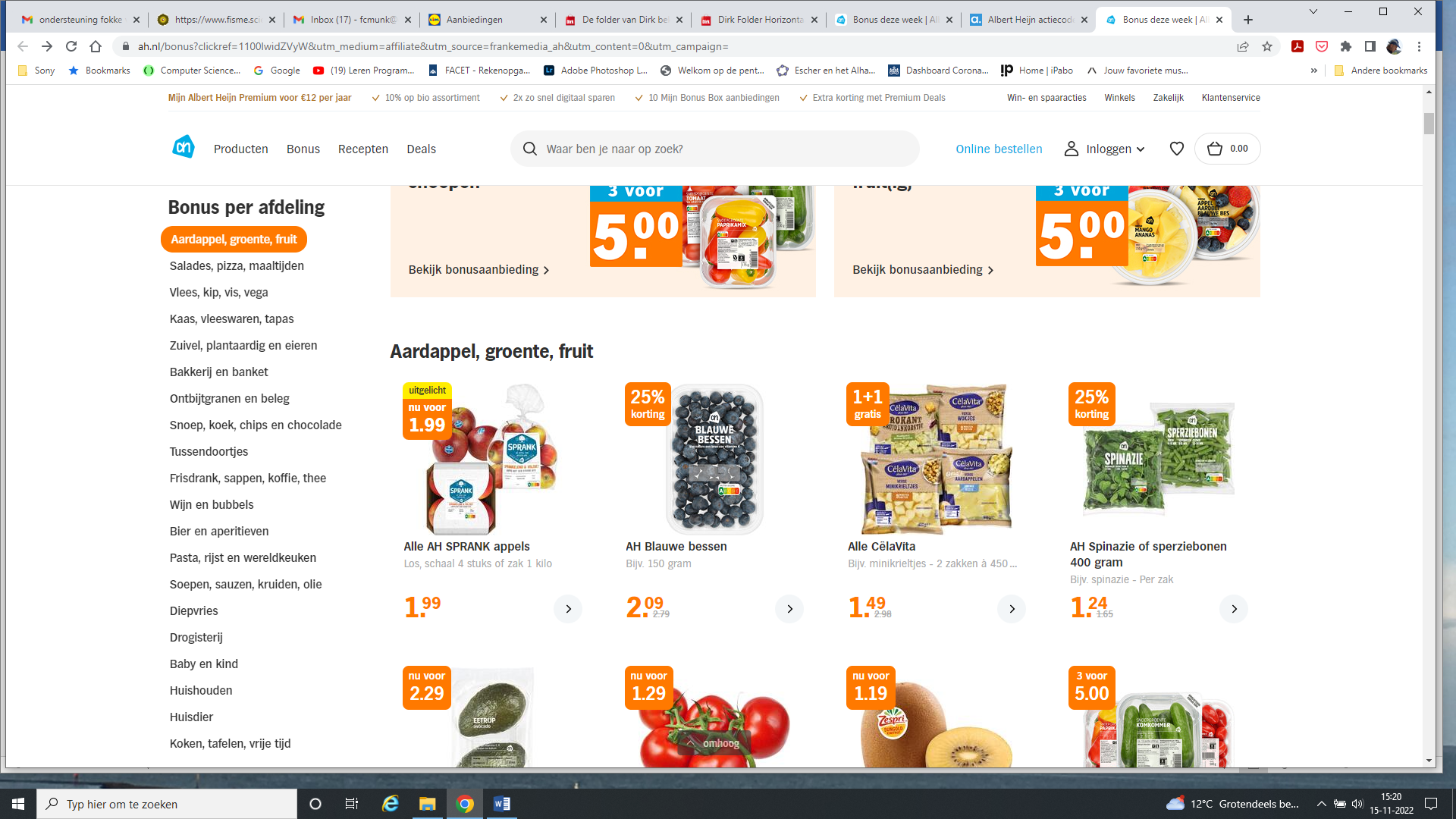 ErvaringenLees meerGebruik een website of een folder van de supermarkt waar de cursist boodschappen doet om samen te kijken naar de advertenties. 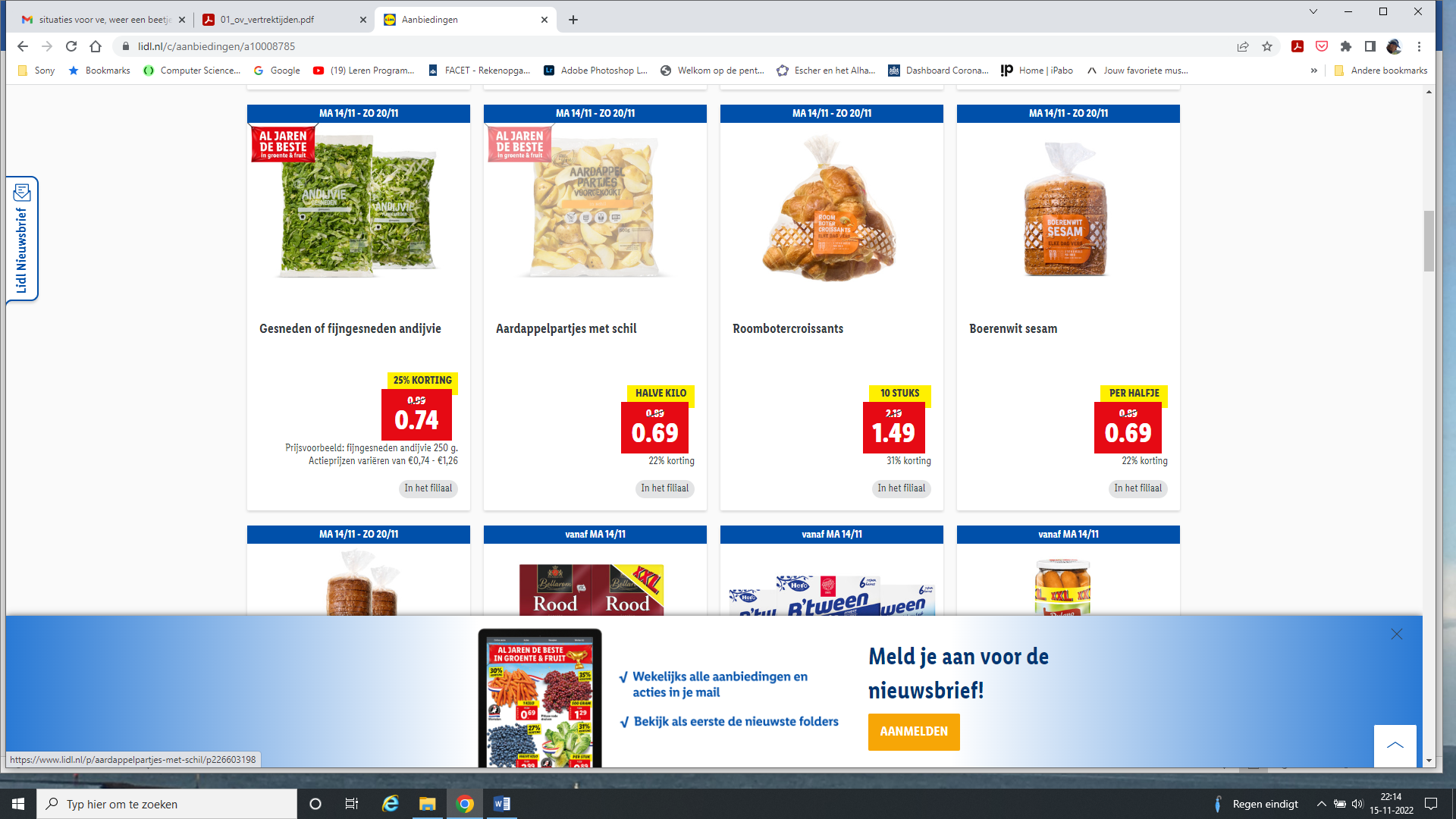 In de informatie in advertenties zoals deze, wordt zowel de korting in % als in absolute bedragen gegeven. Hoe kijkt de cursist naar al dit getallen’geweld’ of is de nieuwe prijs alleen van belang? Praat ook samen over boodschappen doen, en de invloed van reclameaanbiedingen. Vaak proberen supermarkten mensen meer te laten kopen van een product door korting te geven als er meer dan een gekocht wordt. Hoe gaat de cursist daar mee om?Natuurlijk kun je deze situatie ook aangrijpen om het omgaan met geld aan de orde te stellen. Bijvoorbeeld, maak een boodschappenlijstje voor een vastgesteld bedrag.  